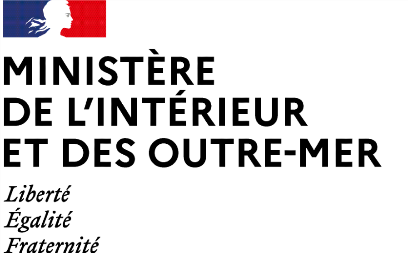 ELECTIONS PROFESSIONNELLES DU 08 DECEMBRE 2022DECLARATION DE CANDIDATURECOMITE SOCIAL D’ADMINISTRATIONJe soussigné (e) NOM Patronymique :	NOM Marital :	Prénoms :	Sexe : 	Masculin 	Féminin Matricule : 	Statut : 	Fonctionnaire 		Contractuel  	Ouvrier d’Etat Corps (si fonctionnaire) :  	Catégorie (si contractuel) :     A         B           C Affectation précise:   	Date d’affectation : 	Téléphone et/ou mail :  	déclare faire acte de candidature sur la liste présentée par la ou les organisations syndicales suivantes : CFDT (Confédération Française Démocratique du Travailaux élections du 08 décembre 2022 pour la désignation des représentants du personnel au comité social d’administration 	………………………………..1 .Fait à 	Le  	                            Signature